附件12020年国家生鲜乳质量安全监测计划2020年我省共有231个生鲜乳收购站和169个生鲜乳运输车，农业农村部监测计划包括全省生鲜乳例行监测和生鲜乳质量安全飞行抽检。生鲜乳例行监测1.监测区域和内容。太原、大同、长治、朔州、晋中、运城、忻州、临汾、吕梁 9市。我省全年共抽检404批次生鲜乳样品，分上半年和下半年2次进行。监测对象为生鲜乳收购站和生鲜乳运输车。监测任务覆盖监测地区全部生鲜乳收购站，生鲜乳收购站实地抽样和运输车追溯抽样比例为1:1。样品检测项目包括三聚氰胺、碱类物质、硫氰酸钠、β-内酰胺酶、黄曲霉素M1、铅、铬、汞、砷。2.监测时间安排。国家任务承担单位5-10月期间分2次完成对我省生鲜乳收购站和生鲜乳运输车检测任务。二、生鲜乳质量安全飞行抽检。1.监测区域及内容。我省全年共抽检100批次生鲜乳样品。监测对象为生鲜乳收购站和生鲜乳运输车。生鲜乳收购站实地抽样和运输车追溯抽样比例为1：1，其中5%-10%的抽检对象由农业农村部畜牧兽医局指定。样品检测项目为三聚氰胺、碱类物质、β-内酰胺酶、黄曲霉素M1、铅、铬、汞、砷。农业农村部畜牧兽医局暂未公布指定抽检养殖场名单，待抽检名单下达后确定各市具体抽检数量。2.时间安排。任务承担单位将于7月份完成对我省生鲜乳收购站和生鲜乳运输车检测任务。三、监测方式全省生鲜乳例行监测和生鲜乳质量安全飞行抽检，均包括现场检查和抽样监测。1.现场检查。各任务承担单位将按照生鲜乳收购站和生鲜乳运输车标准化管理检查内容和判定标准进行现场检查，现场检查由任务承担单位和属地畜牧兽医主管部门共同完成。2.抽样检测。按照《农业农村部生鲜乳质量安全监测工作规范》和《生鲜乳抽样方法、检测方法和判定要求》执行，每批次样品采集4份平行样。其中一份留给受检单位并告知贮存条件，1份用于检测，1份用于异议复检，1份用于结果复检。任务承担单位与属地畜牧兽医主管部门共同完成抽样，受检单位不得留样或送样。四、有关要求1.各市要全面运行“生鲜乳收购站运输车监督管理系统”，安排专人负责辖区内生鲜乳收购站和运输车信息核查上报工作，及时更新相关信息，准确掌握辖区内奶站和运输车变化情况，确保辖区内颁发证照（备案许可）的生鲜乳收购站、运输车具备法定资质条件。对于不符合条件的收购站和运输车要坚决予以取缔，公开相关信息，严厉打击无证收购运输行为。跨省营运的运输车既受发证地行政机关监管，也受运营地行政机关的监管。2.各级农业畜牧主管部门要根据《食品安全法》、《乳品质量安全监督管理条例》、《地方党政干部食品安全责任制》等规定，按照县级以上地方人民政府对本行政区域内生鲜乳质量安全负总责，农业畜牧主管部门担负监管责任，奶畜养殖者、生鲜乳收购站开办者和运输车经营者担负主体责任的要求，认真落实监管责任。 3.各市农业畜牧相关单位要及早安排，协助配合生鲜乳检测任务承担单位，保质保量完成农业农村部安排在我省的监测任务。因特殊情况对监测计划进行临时调整的，请各市予以配合理解 。五、联系方式农业农村厅畜牧兽医局      电话：0351-8235508     省级联系人：袁  瑞        电话：13934147238电子邮箱：sxxmsyj@126.com表1 2020年全省生鲜乳全年例行监测任务分配表备注：各市具体安排抽检行程，可根据实际情况进行调整，此表不包括生鲜乳飞行抽检任务附件2 2020年山西省生鲜乳质量安全专项监测计划一、监测地区  太原、忻州、大同、朔州、晋中、运城、临汾、吕梁、长治。二、监测对象  乳制品加工企业、奶畜养殖场、奶农专业合作社开办的生鲜乳收购站和生鲜乳运输车辆。三、监测内容  全年监测306批，分上半年、下半年二次进行，监测项目及批次碱类物质（306批）、β-内酰胺酶（153批）、三聚氰胺（153批）、铅（153批）、铬（153批）和黄曲霉毒素M1（306批）；任务分配详见附表。四、监测方式  省农业农村厅畜牧兽医局负责组织与协调，各市级奶业管理部门负责本市生鲜乳抽样和现场检测工作，省畜牧产品质量安全检验监测中心负责检测、结果汇总和统计上报工作。（一）抽样要求1.抽样环节辖区内乳制品加工企业、奶畜养殖场、奶农专业合作社开办的生鲜乳收购站和生鲜乳运输车辆，生鲜乳运输车可以在乳品加工企业收奶现场采样（送往外省的，要到相应的奶站进行抽样）。2.抽样依据  按照《生鲜乳质量安全监测工作规范》（附件3）和《生鲜乳抽样方法》（附件4）规定执行。3.采样及样品要求（1）监测样品必须覆盖辖区内所有生鲜乳收购站和运输车，一个生鲜乳收购站或运输车一次限采1批次样品，不得接受企业送样。（2）鉴于我省生鲜乳收购站均备有运输车的实际情况，收购站样品可以在乳品加工企业交奶现场采集，但必须记录站和车的完整信息。（3）采集样品后，应采取冷藏措施，保证样品不会影响部分项目的检测。（4）上半年送样时间为之前，下半年送样时间为之前。（二）检测要求1.检测方式  样品检测工作采取现场检测和实验室检测相结合的方式。现场检测一般采用快速检测方法进行现场或实验室筛查，疑似阳性样品在进行实验室方法确证。现场检测项目为碱类物质、β-内酰胺酶、实验室检测项目为三聚氰胺和黄曲霉毒素M1、铅、铬等。2.检测方法 （1）三聚氰胺：快速检测法，检出限原则上不高于0.01mg/kg，快速检测结果高于检出限的样品必须进行确证检测；确证方法为《原料乳与乳制品中三聚氰胺检测方法》（GB/T 22388-2008）第二法或第三法进行确证；判定依据为《卫生部 工业和信息化部 农业农村部 国家工商行政管理总局 国家质检总局公告》（2011年第10号）。（2）黄曲霉毒素М1：快速检测法，检出限不高于0.05μg/kg，检测结果高于0.05μg/kg的样品必须进行确证检测；确证方法为《食品安全国家标准 食品中黄曲霉毒素M族的测定》（GB5009.24-2016）第一法或第二法进行确证。判定依据《食品安全国家标准 生乳》（GB19301-2010），含量大于0.05μg/kg即为不合格。（3）β-内酰胺酶：快速检测法，检出限不高于4U/mL，高出检测限的样品必须进行确证检测；确证方法为《乳及乳制品中舒巴坦敏感β-内酰胺酶类物质检验方法》（MRT/B9-2016），结果呈阳性即判定为不合格。（4）碱类物质：《生乳中碱类物质的测定方法》（MRT/B7-2016）进行现场或实验室检测，检测结果超出方法检出限即判定为不合格。（5）铅：依据《食品安全国家标准 食品中铅的测定》（GB5009.12-2017）进行检测，根据《食品安全国家标准 生乳》（GB19301-2010)进行判定，含量大于0.05mg/kg即为不合格。（6）铬：依据《食品安全国家标准 食品中铬的测定》（GB5009.123-2014）进行检测，根据《食品安全国家标准 生乳》（GB19301-2010)进行判定，含量大于0.3mg/kg即为不合格。（三）检测结果汇总上报检测结果与阶段性总结分别于、报送厅畜牧兽医局。省级检测单位联系人  卢香玲电    话：13700508830电子邮箱：sxluxiangling@163.com表2  各市生鲜乳监测任务分配表附件3  农业农村部生鲜乳质量安全监测工作规范为加强生鲜乳质量安全监督管理，规范生鲜乳质量安全监测行为，提高监测工作的质量和效率，确保农业农村部生鲜乳质量安全监测工作科学、客观、公正，根据《乳品质量安全监督管理条例》《农业农村部农产品质量安全监督抽查实施细则》等有关法律法规的规定，制定本规范。本规范中的生鲜乳质量安全监测，是指农业农村部依法组织质量安全检测机构对生产、销售、运输环节的生鲜乳进行抽样和检验，并对检测结果进行处理的活动。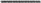 本规范适用于承担农业农村部生鲜乳质量安全监测任务的单位（以下简称承担单位）及相关部门。一、抽样工作（一）抽样工作原则1.抽取样品应具有代表性、真实性。承担单位应对受检省（区、市）奶牛养殖、牛奶收购情况、奶牛存栏、牛奶产量、养殖比例，生鲜乳收购站数量与构成、生鲜乳运输车辆数量与构成、主要乳品企业分布等情况进行调查研究，根据调研结果，按照农业农村部监测方案要求，确定监测地区和监测对象。2.承担单位应严格按照国家标准、行业标准及本规范的要求进行抽样。3.承担单位应与当地畜牧（奶业）主管部门共同完成抽样，不得接受受检单位的留样或送检的样品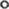 （二）抽样程序及要求1.抽样组织（1）承担单位应根据监测计划研究制定抽样方案，并在每次抽样前组织参力磁样的人员进行相关法律、法规、抽样方案、抽样技术、工作纪律等的学习。（2）承担单位应根据抽样方案准备所需物品，并由专人负责检查和发放抽样单、抽样工具等。2.抽样过程（1）抽样人员不得少于两人，必须经过培训和考核，持证上岗。承担单位应指定一名抽样负责人，负责抽样方案的具体实施及协调。（2）抽样人员应主动向受检单位出示工作证件和有关文件。（3）抽样人员应严格按照抽样程序进行抽样、分样、封样、编号及留样。应将包装好的样品完全密封，保证样品封好后，封样单上样品编号等信息清晰可见，用于密封的封条上必须包含抽样日期、两名抽样人员及受检人签字，并且保证封条有效性，特别注意防止样品在运输及交接过程中交叉污染和包装破损。抽样人员应妥善保存所抽取的样品，保证抽取样品全程冷链运输，防止样品变质。（4）抽样人员在现场应认真填写抽样单。填写的抽样信息要完整、准确、字迹工整、清晰。经双方确认无误后在抽样单上共同签章（名），其中抽样人签字必须为两名抽样人员签字。抽样单为三联单，第一联由抽样单位保存，第二联连同抽取的样品交受检单位留存，第三联交当地畜牧（奶业）主管部门。（5）抽样人员应将抽取的样品平均分成三份，一份用于检测，一份用于异议复检，一份连同抽样单第二联交受检单位保存，并应告知保存条件、保存时间等相关事宜。（6）抽样人员应在抽样过程中全面了解受检单位的生产、经营等情况，以便进行监测结果的分析总结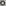 3.拒检的处理对于拒绝抽检的单位，抽样人员应当耐心宣讲有关规定，并阐明拒检后果，同时要通知当地畜牧（奶业）部门予以协调。如果受检单位仍然不接受抽检，抽样人员应书面记录当时的情况，内容包括：受检单位名称、拒检理由、经过、时间、地点、现场人员等。抽样人员和当地畜牧（奶业）主管部门人员在书面材料上签字，并及时向省级畜牧部门报告有关情况。该受检单位按不合格处理，拒检的情况材料随同其他监测结果一同上报汇总单位。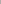 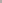 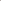 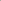 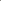 二、检测工作（一）检测工作原则1.统一检测方法承担单位应严格按照监测计划中指定的检测标准或方法进行检测，不得更改检测方法。2.统一判定原则检测结果按照监测计划中规定的判定标准进行判定。（二）样品的接收与处理样品移交到检测单位时，接样人员应根据抽样单对样品的封样状态、数量、，及样品编号等逐一进行核对。检查合格后方可填单入库，按照要求保存样品，并及时安排检测工作。（三）检测要求1.检测准备（1）检测人员应熟悉受检样品的检测技术标准及相关程序文件要求，经过培训和考核后，持证上岗。（2）检测用仪器设备应在检定有效期内，试剂和标准物质应在有效期内，实验环境条件应符合检测要求。（3）当采用快速法筛选时，应对采用的快速检测产品进行验证评价，确保满足检测要求。2.检测过程控制（1）检测时应采取内部质量控制措施。（2）认真填写检测原始记录，原始记录字迹要工整、清晰，信息要准确、全面。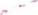 （3）准确使用计算公式、计量单位和相关符号，计算结果允许误差应符合标准规定，保证数据处理和计算无误。（4）对筛选出的疑似阳性样品应进行确证。（5）在检测过程中，如出现以下问题，应按要求逐级申请复检。对临界值、离散数据、不符合标准规定的检出限的检测结果应进行复检。检测过程中发现异常情况（如停水、停电、仪器故障、环境变化等）有可能影响检验结果时应进行复检。各级审核人员对检测结果提出异议的，检测人员又解释不清的，应进行复检。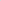 （6）对于现场检测的项目应按检测标准或方法的要求确定检测条件。（四）检测结果的处置承担单位应将不合格样品检测结果及时书面通知受检单位，并进行跟踪，确认检测结果送达受检单位。在完成异议处理后上报结果。（五）异议处理受检单位对检测结果有异议的，应在接到检测结果之日起5 日内，向承担单位提出书面异议申诹逾期未提出异议的，视为认可检测结果。承担单位收到受检单位异议申请后，应当在10 日内做出书面答复。三、监测结果的应用（一）承担单位在异议处理程序完成后，应及时将不合格样品检验报告和合格样品检测结果汇总表送样品所在省级畜牧（奶业）主管部门。（二）在生鲜乳运输环节检出的不合格样品如隶属其他省份，还应同时向该生鲜乳收购站所在省级畜牧（奶业）主管部门抄送检验报告。（三）省级畜牧（奶业）主管部门应及时依法查处检出不合格样品的生鲜乳购站和运输车辆，督促落实相关整改措施，并将结果报送农业农村部畜牧业司，同时抄送监测任务承担单位。四、监测结果汇总分析（一）承担单位应如实上报监测结果，保证监测结果的客观、准确。对所提供的数据、材料的真实性和公正性负责。（二）承担单位应在规定的时间内，按监测计划的要求将监测结果及总结分析报告报送监测汇总单位。（三）监测汇总单位应加强对监测工作的组织和协调，提供必要的技术支持，按监测要求组织专家对承担单位上报的数据进行审核、统计、分析、汇总。对监测工作进行全面分析总结，并在规定的时间内将监测结果和工作总结上报。（四）农业农村部畜牧业司组织对承担单位工作进行绩效考核。对不按时完成任务、监测数据差错多、总结分析报告质量差的单位给予通报批评，并根据实际情况在下一个年度减少或停止其承担生鲜乳监测任务。五、监测纪律（一）承担单位不得参与以生鲜乳监督检查等名目开展的任何形式的有偿活动，不得向受检单位颁发生鲜乳监督检查合格证书等。（二）承担单位不得向受检单位收取检测费用。（三）承担单位对有关抽样方案、受检单位名单等具体安排应严格保密，不得泄露给任务下达部门以外的单位和个人。承担单位未经农业农村部许可不得向其他任何单位和个人透露检测结果。（四）已封样品在送达实验室之前，任何人不得擅自开封或更换，否则该样品作废，并追究相关人员的责任。（五）承担单位如发现抽样人员抽样行为不规范，应立即停止有关抽样人员的抽样工作，并按有关规定及时纠正。（六）检测人员应严格按照实验室管理规范完成检测工作。（七）抽样人员应衣着整齐，态度端正，秉公办事，严格执法，树立生鲜乳质量监测工作人员的良好形象。附件4生鲜乳抽样方法一、抽样设备采样工具应使用洁净的不锈钢液态乳铲斗（见图1）。对于没有机械搅拌备的储奶罐，采用人工搅拌器（见图2）进行搅拌。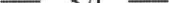 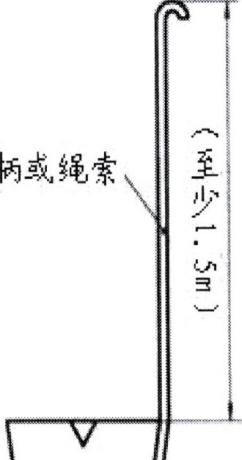 图1液态乳铲斗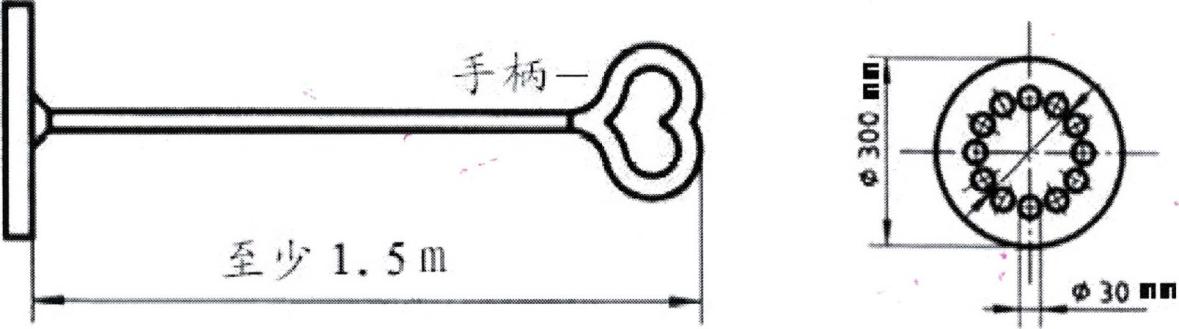 图2人工搅拌二、样品容器应使用清洁干燥、不透水、不透油、密封性良好的容器作为样品采集容器。三、样品的采集对生鲜乳收购站的储奶罐，采样前首先开动机械式搅拌装置搅拌至少5分钟对于没有机械搅拌设备的储奶罐，采样前先用人工搅拌器（图2）探入罐底，采取从下至上的方式搅拌30次以上。样品充分混匀后，用液态乳铲斗从表面、中部、底部三点采样，每个点采集。将三点采集到的样品混合至塑料容器中，充分混合均匀后，用采样瓶分装 3份，根据监测内容和指标要求，每份样品不少于100毫升。四、样品的保存和运输生鲜乳样品采集后采用保温箱，内加冷媒运输。运输过程中保持保温箱内温度不高于，24小时送抵检测单位，应尽快进行检测。如果不能保证24小时抵达，应利用当地制冷设备保存，确保样品不变质。留给受检单位的样品应要求其在冰柜、冰箱等设备中冷冻保存。市名称站（批次）车（批次）运城市64临汾市72长治市42大同市3220朔州市130108太原市1114晋中市2321忻州市119合计224180序号市奶站（批次）运输车（批次）散养户（批次）合计送样时间1太原126/18上半年太原、忻州、大同、晋中、运城、临汾、吕梁、长治送样；下半年朔州送样。2忻州1210/22上半年太原、忻州、大同、晋中、运城、临汾、吕梁、长治送样；下半年朔州送样。3大同30251065上半年太原、忻州、大同、晋中、运城、临汾、吕梁、长治送样；下半年朔州送样。4朔州10038/138上半年太原、忻州、大同、晋中、运城、临汾、吕梁、长治送样；下半年朔州送样。5晋中2010737上半年太原、忻州、大同、晋中、运城、临汾、吕梁、长治送样；下半年朔州送样。6运城61/7上半年太原、忻州、大同、晋中、运城、临汾、吕梁、长治送样；下半年朔州送样。7临汾74/11上半年太原、忻州、大同、晋中、运城、临汾、吕梁、长治送样；下半年朔州送样。8吕梁11/2上半年太原、忻州、大同、晋中、运城、临汾、吕梁、长治送样；下半年朔州送样。9长治42/6上半年太原、忻州、大同、晋中、运城、临汾、吕梁、长治送样；下半年朔州送样。合计1929717306上半年太原、忻州、大同、晋中、运城、临汾、吕梁、长治送样；下半年朔州送样。